ST BARTHOLOMEW’S EGDEAN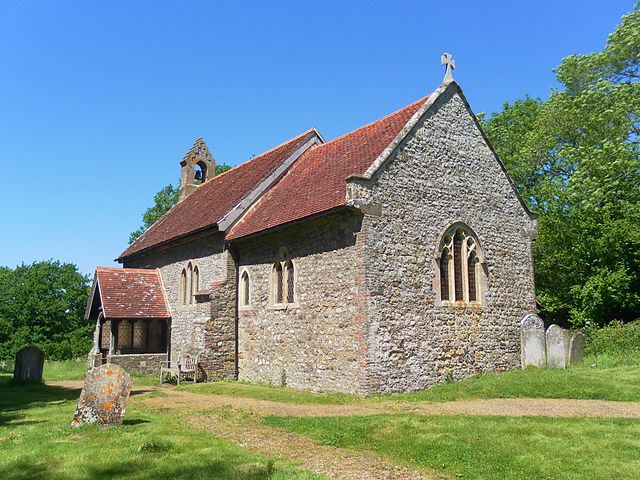 ADVENT SUNDAYThe Order for Morning Prayer,    BCPThe Order for Morning Prayer,    Daily Throughout the Year.    DEARLY beloved brethren, the Scripture moveth us, in sundry places, to acknowledge and confess our manifold sins and wickedness; and that we should not dissemble nor cloak them before the face of Almighty God our heavenly Father; but confess them with an humble,    lowly, penitent, and obedient heart; to the end that we may obtain forgiveness of the same, by his infinite goodness and mercy. And although we ought, at all times, humbly to acknowledge our sins before God; yet ought we chiefly so to do, when we assemble and meet together to render thanks for the great benefits that we have received at his hands, to set forth his    most worthy praise, to hear his most holy Word, and to ask those things which are requisite and necessary, as well for the body as the soul. Wherefore I pray and beseech you, as many as are here present, to accompany me with a pure heart, and humble voice, unto the throne of the heavenly grace, saying after me;A general Confession to be said of the whole Congregation after the Minister, all kneeling.ALMIGHTY and most merciful Father; We have erred, and strayed from thy ways like lost sheep. We have followed too much the devices and desires of our own hearts. We have offended against thy holy laws. We have left undone those things which we ought to have done; And we have done those things which we ought not to have done; And there is no health in us. But thou, O Lord, have mercy upon us, miserable offenders. Spare thou them, O God, who confess their faults. Restore thou those who are penitent; According to thy promises declared unto mankind in Christ Jesu our Lord. And grant, O most merciful Father, for his sake; That we may hereafter live a godly, righteous, and sober life, To the glory of thy holy Name. Amen.The Absolution, or Remission of sins, to be pronounced by the Priest alone, standing; the people still kneeling.ALMIGHTY God, the Father of our Lord Jesus Christ, who desireth not the death of a sinner, but rather that he may turn from his wickedness, and live; and hath given power, and commandment, to his Ministers, to declare and pronounce to his people, being penitent, the Absolution and Remission of their sins : He pardoneth and absolveth all them that truly repent, and unfeignedly believe his holy Gospel. Wherefore let us beseech him to grant us true repentance, and his Holy Spirit, that those things may please him, which we do at this present; and that the rest of our life hereafter may be pure, and holy; so that at the last we may come to his eternal joy; through Jesus Christ our Lord.The people shall answer here, and at the end of all other prayers, Amen.Then the Minister shall kneel, and say the Lord's Prayer with an audible voice; the people also kneeling, and repeating it with him, both here, and wheresoever else it is used in Divine Service.OUR Father, which art in heaven, Hallowed be thy Name. Thy kingdom come. Thy will be done in earth, As it is in heaven. Give us this day our daily bread. And forgive us our trespasses, As we forgive them that trespass against us. And lead us not into temptation, But deliver us from evil. For thine is the kingdom, The power, and the glory, For ever and ever. Amen.Then likewise he shall say,			O Lord, open thou our lips.	Answer. And our mouth shall show forth thy praise.	Priest. O God, make speed to save us.	Answer. O Lord, make haste to help us.Here all standing up, the Priest shall say,	Glory be to the Father, and to the Son, and to the Holy Ghost;	Answer. As it was in the beginning, is now, and ever shall be, world without end. Amen.	Priest. Praise ye the Lord.	Answer. The Lord's Name be praised.Then shall be said or sung this Psalm following; Venite, exultemus Domino.Psalm xcv.O COME, let us sing unto the Lord : let us heartily rejoice in the strength of our salvation.	Let us come before his presence with thanksgiving : and show ourselves glad in him with Psalms.	For the Lord is a great God : and a great King above all gods.	In his hand are all the corners of the earth : and the strength of the hills is his also.	The sea is his, and he made it : and his hands prepared the dry land.	O come, let us worship and fall down : and kneel before the Lord our Maker.	For he is the Lord our God : and we are the people of his pasture, and the sheep of his hand.	To day if ye will hear his voice, harden not your hearts : as in the provocation, and as in the day of temptation in the wilderness;	When your fathers tempted me : proved me, and saw my works.	Forty years long was I grieved with this generation, and said : It is a people that do err in their heart, and they have not known my ways.	Unto whom I sware in my wrath that they should not enter into my rest.	 Glory be to the Father, and to the Son : and to the Holy Ghost;	As it was in the beginning, is now, and ever shall be : world without end. Amen.Then shall follow the Psalms in order as they be appointed. 	Glory be to the Father, and to the Son : and to the Holy Ghost;	Answer. As it was in the beginning, is now, and ever shall be : world without end. Amen..Note, That before every Lesson the Minister shall say, Here beginneth such a Chapter, or Verse of such a Chapter, of such a Book : And after every Lesson, Here endeth the First, or the Second Lesson.The FIRST LESSON Isaiah 64.1–964O that you would tear open the heavens and come down,
   so that the mountains would quake at your presence— 
2 as when fire kindles brushwood
   and the fire causes water to boil—
to make your name known to your adversaries,
   so that the nations might tremble at your presence! 
3 When you did awesome deeds that we did not expect,
   you came down, the mountains quaked at your presence. 
4 From ages past no one has heard,
   no ear has perceived,
no eye has seen any God besides you,
   who works for those who wait for him. 
5 You meet those who gladly do right,
   those who remember you in your ways.
But you were angry, and we sinned;
   because you hid yourself we transgressed.
6 We have all become like one who is unclean,
   and all our righteous deeds are like a filthy cloth.
We all fade like a leaf,
   and our iniquities, like the wind, take us away. 
7 There is no one who calls on your name,
   or attempts to take hold of you;
for you have hidden your face from us,
   and have delivered us into the hand of our iniquity. 
8 Yet, O Lord, you are our Father;
   we are the clay, and you are our potter;
   we are all the work of your hand. 
9 Do not be exceedingly angry, O Lord,
   and do not remember iniquity for ever.
   Now consider, we are all your people.Here endeth the First Lesson.Te Deum Laudamus.WE praise thee, O God : we acknowledge thee to be the Lord.	All the earth doth worship thee : the Father everlasting.	To thee all Angels cry aloud : the Heavens, and all the Powers therein.	To thee Cherubim and Seraphim : continually do cry,	Holy, Holy, Holy : Lord God of Sabaoth;	Heaven and earth are full of the Majesty : of thy glory.	The glorious company of the Apostles : praise thee.	The goodly fellowship of the Prophets : praise thee.	The noble army of Martyrs : praise thee.	The holy Church throughout all the world : doth acknowledge thee;	The Father : of an infinite Majesty;	Thine honourable, true : and only Son;	Also the Holy Ghost : the Comforter.	Thou art the King of Glory : O Christ.	Thou art the everlasting Son : of the Father.	When thou tookest upon thee to deliver man : thou didst not abhor the Virgin's womb.	When thou hadst overcome the sharpness of death : thou didst open the Kingdom of Heaven to all believers.	Thou sittest at the right hand of God : in the glory of the Father.	We believe that thou shalt come : to be our Judge.	We therefore pray thee, help thy servants : whom thou hast redeemed with thy precious blood.	Make them to be numbered with thy Saints : in glory everlasting.	O Lord, save thy people : and bless thine heritage.	Govern them : and lift them up for ever.	Day by day : we magnify thee;	And we worship thy Name : ever world without end.	Vouchsafe, O Lord : to keep us this day without sin.	O Lord, have mercy upon us : have mercy upon us.	O Lord, let thy mercy lighten upon us : as our trust is in thee.	O Lord, in thee have I trusted : let me never be confounded.	Glory be to the Father, and to the Son : and to the Holy Ghost;	As it was in the beginning, is now, and ever shall be : world without end. Amen.Then shall be read in like manner the Second Lesson, taken out of the New TestamentMark 13.24–3724 ‘But in those days, after that suffering,
the sun will be darkened,
   and the moon will not give its light, 
25 and the stars will be falling from heaven,
   and the powers in the heavens will be shaken. 
26Then they will see “the Son of Man coming in clouds” with great power and glory.27Then he will send out the angels, and gather his elect from the four winds, from the ends of the earth to the ends of heaven.28 ‘From the fig tree learn its lesson: as soon as its branch becomes tender and puts forth its leaves, you know that summer is near. 29So also, when you see these things taking place, you know that he is near, at the very gates. 30Truly I tell you, this generation will not pass away until all these things have taken place. 31Heaven and earth will pass away, but my words will not pass away.32 ‘But about that day or hour no one knows, neither the angels in heaven, nor the Son, but only the Father. 33Beware, keep alert; for you do not know when the time will come. 34It is like a man going on a journey, when he leaves home and puts his slaves in charge, each with his work, and commands the doorkeeper to be on the watch. 35Therefore, keep awake—for you do not know when the master of the house will come, in the evening, or at midnight, or at cockcrow, or at dawn, 36or else he may find you asleep when he comes suddenly. 37And what I say to you I say to all: Keep awake.’ The HomilyBenedictus.St. Luke i. 68.BLESSED be the Lord God of Israel : for he hath visited and redeemed his people;	And hath raised up a mighty salvation for us : in the house of his servant David;	As he spake by the mouth of his holy Prophets : which have been since the world began;	That we should be saved from our enemies : and from the hand of all that hate us.	To perform the mercy promised to our forefathers : and to remember his holy Covenant;	To perform the oath which he sware to our forefather Abraham : that he would give us;	That we being delivered out of the hand of our enemies : might serve him without fear;	In holiness and righteousness before him : all the days of our life.	And thou, Child, shalt be called the Prophet of the Highest : for thou shalt go before the face of the Lord to prepare his ways;	To give knowledge of salvation unto his people : for the remission of their sins,	Through the tender mercy of our God : whereby the day-spring from on high hath visited us;	To give light to them that sit in darkness, and in the shadow of death : and to guide our feet into the way of peace.	Glory be to the Father, and to the Son : and to the Holy Ghost;	As it was in the beginning, is now, and ever shall be : world without end. Amen.Then shall be sung or said the Apostle's Creed, by the Minister and the people standing : Except only such days as the Creed of Saint Athanasius is appointed to be read.I BELIEVE in God the Father Almighty, Maker of heaven and earth :	And in Jesus Christ his only Son our Lord: Who was conceived by the Holy Ghost, Born of the Virgin Mary: Suffered under Pontius Pilate, Was crucified, dead, and buried: He descended into hell; The third day he rose again from the dead: He ascended into heaven, And sitteth on the right hand of God the Father Almighty: From thence he shall come to judge the quick and the dead.	I believe in the Holy Ghost: The holy Catholick Church; The Communion of Saints: The Forgiveness of sins: The Resurrection of the body, And the Life everlasting. Amen.And after that these Prayers following, all devoutly kneeling: the Minister first pronouncing with a loud voice,	The Lord be with you.	Answer. And with thy spirit.	Minister. Let us pray.	Lord, have mercy upon us.		Christ, have mercy upon us.	Lord, have mercy upon us.Then the Minister, Clerks, and people shall say the Lord's Prayer with a loud voice.OUR Father, which art in heaven, Hallowed be thy Name. Thy kingdom come. Thy will be done in earth, As it is in heaven. Give us this day our daily bread. And forgive us our trespasses, As we forgive those who trespass against us. And lead us not into temptation, But deliver us from evil. Amen.Then the Priest standing up shall say,	O Lord, shew thy mercy upon us.	Answer. And grant us thy salvation.	Priest. O Lord, save the Queen.	Answer. And mercifully hear us when we call upon thee.	Priest. Endue thy Ministers with righteousness.	Answer. And make thy chosen people joyful.	Priest. O Lord, save thy people.	Answer. And bless thine inheritance.	Priest. Give peace in our time, O Lord.	Answer. Because there is none other that fighteth for us, but only thou, O God.	Priest. O God, make clean our hearts within us.	Answer. And take not thy Holy Spirit from us.The second Collect, for Peace.O GOD, who art the author of peace and lover of concord, in knowledge of whom standeth our eternal life, whose service is perfect freedom; Defend us thy humble servants in all assaults of our enemies; that we, surely trusting in thy defence, may not fear the power of any adversaries, through the might of Jesus Christ our Lord. Amen.The third Collect, for Grace.O LORD, our heavenly Father, Almighty and everlasting God, who hast safely brought us to the beginning of this day; Defend us in the same with thy mighty power; and grant that this day we fall into no sin, neither run into any kind of danger; but that all our doings may be ordered by thy governance, to do always that is righteous in thy sight; through Jesus Christ our Lord. Amen.Then these five Prayers following are to be read here: Except when the Litany is read; and then only the two last are to be read, as they are there placed.A Prayer for the Queen's Majesty.O LORD, our heavenly Father, the high and mighty, King of kings, Lord of lords, the only Ruler of princes, who dost from thy throne behold all the dwellers upon earth; Most heartily we beseech thee with thy favour to behold our most gracious Sovereign Lady, Queen ELIZABETH; and so replenish her with the grace of thy Holy Spirit, that she may always incline to thy will, and walk in thy way. Endue her plenteously with heavenly gifts; grant her in health and wealth long to live; strengthen her that she may vanquish and overcome all her enemies; and finally, after this life, she may attain everlasting joy and felicity; through Jesus Christ our Lord. Amen.A Prayer for the Royal Family.ALMIGHTY God, the fountain of all goodness, we humbly beseech thee to bless Philip Duke of Edinburgh, Charles Prince of Wales, and all the Royal Family: Endue them with thy Holy Spirit; enrich them with thy heavenly grace; prosper them with all happiness; and bring them to thine everlasting kingdom; through Jesus Christ our Lord. Amen.A Prayer for the Clergy and People.ALMIGHTY and everlasting God, who alone workest great marvels; Send down upon our Bishops, and Curates, and all Congregations committed to their charge, the healthful Spirit of thy grace; and that they may truly please thee, pour upon them the continual dew of thy blessing. Grant this, O Lord, for the honour of our Advocate and Mediator, Jesus Christ. Amen.A Prayer of St. Chrysostom.ALMIGHTY God, who hast given us grace at this time with one accord to make our common supplications unto thee; and dost promise, that when two or three are gathered together in thy Name thou wilt grant their requests; Fulfil now, O Lord, the desires and petitions of thy servants, as may be most expedient for them; granting us in this world knowledge of thy truth, and in the world to come life everlasting. Amen.2 Corinthians xiii.THE grace of our Lord Jesus Christ, and the love of God, and the fellowship of the Holy Ghost, be with us all evermore. Amen.Here endeth the Order of Morning Prayer throughout the Year.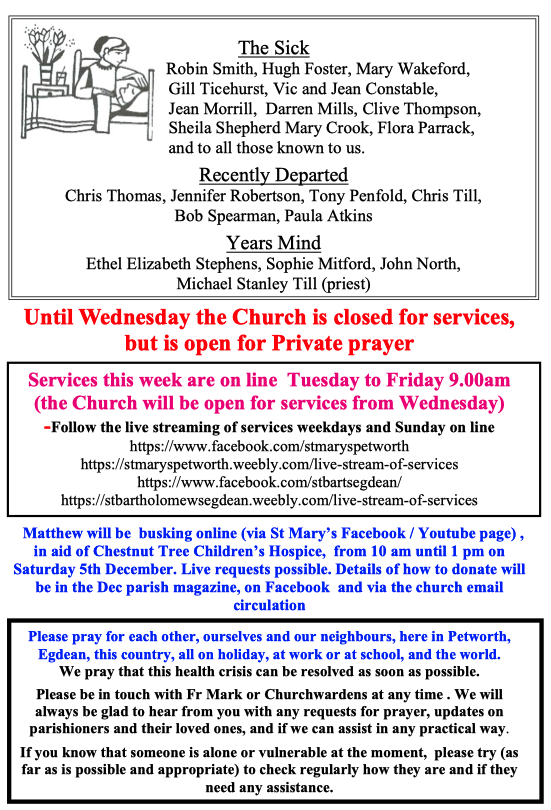 Psalm 44Psalm 441We have heard with our ears, O God, our fathers have told us *
 what thou hast done in their time of old;2How thou hast driven out the heathen with thy hand, and planted them in *
 how thou hast destroyed the nations, and cast them out.3For they gat not the land in possession through their own sword *
 neither was it their own arm that helped them;4But thy right hand, and thine arm, and the light of thy countenance *
 because thou hadst a favour unto them.5Thou art my King, O God *
 send help unto Jacob.6Through thee will we overthrow our enemies *
 and in thy Name will we tread them under, that rise up against us.7For I will not trust in my bow *
 it is not my sword that shall help me;8But it is thou that savest us from our enemies *
 and puttest them to confusion that hate us.9We make our boast of God all day long *
 and will praise thy Name for ever.10But now thou art far off, and puttest us to confusion *
 and goest not forth with our armies.11Thou makest us to turn our backs upon our enemies *
 so that they which hate us spoil our goods.12Thou lettest us be eaten up like sheep *
 and hast scattered us among the heathen.13Thou sellest thy people for nought *
 and takest no money for them.14Thou makest us to be rebuked of our neighbours *
 to be laughed to scorn, and had in derision of them that are round about us.15Thou makest us to be a by-word among the heathen *
 and that the people shake their heads at us.16My confusion is daily before me *
 and the shame of my face hath covered me;17For the voice of the slanderer and blasphemer *
 for the enemy and avenger.18And though all this be come upon us, yet do we not forget thee *
 nor behave ourselves frowardly in thy covenant.19Our heart is not turned back *
 neither our steps gone out of thy way;20No, not when thou hast smitten us into the place of dragons *
 and covered us with the shadow of death.21If we have forgotten the Name of our God, and holden up our hands to any strange god *
 shall not God search it out? for he knoweth the very secrets of the heart.22For thy sake also are we killed all the day long *
 and are counted as sheep appointed to be slain.23Up, Lord, why sleepest thou *
 awake, and be not absent from us for ever.24Wherefore hidest thou thy face *
 and forgettest our misery and trouble?25For our soul is brought low, even unto the dust *
 our belly cleaveth unto the ground.26Arise, and help us *
 and deliver us for thy mercy’s sake.Almighty God, give us grace that we may cast away the works of darkness, and put upon us the armour of light, now in the time of this mortal life in which thy Son Jesus Christ came to visit us in great humility; that in the last day, when he shall come again in his glorious majesty to judge both the quick and the dead, we may rise to the life immortal; through him who liveth and reigneth with thee and the Holy Ghost, one God, now and for ever. AllAmen.